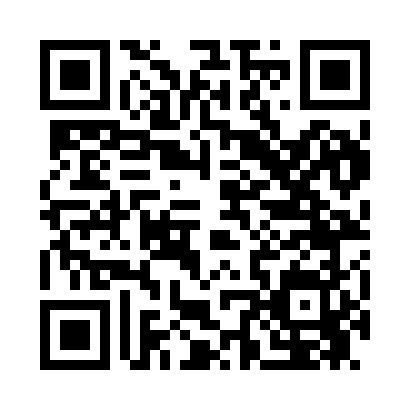 Prayer times for Coal Center, Pennsylvania, USAMon 1 Jul 2024 - Wed 31 Jul 2024High Latitude Method: Angle Based RulePrayer Calculation Method: Islamic Society of North AmericaAsar Calculation Method: ShafiPrayer times provided by https://www.salahtimes.comDateDayFajrSunriseDhuhrAsrMaghribIsha1Mon4:185:551:245:228:5310:292Tue4:185:551:245:228:5210:293Wed4:195:561:245:228:5210:294Thu4:205:561:245:238:5210:285Fri4:215:571:245:238:5210:286Sat4:215:571:255:238:5110:277Sun4:225:581:255:238:5110:278Mon4:235:591:255:238:5110:269Tue4:245:591:255:238:5010:2510Wed4:256:001:255:238:5010:2511Thu4:266:011:255:238:4910:2412Fri4:276:011:255:238:4910:2313Sat4:286:021:255:238:4810:2214Sun4:296:031:265:238:4810:2215Mon4:306:041:265:238:4710:2116Tue4:316:041:265:238:4710:2017Wed4:326:051:265:238:4610:1918Thu4:346:061:265:238:4510:1819Fri4:356:071:265:228:4510:1720Sat4:366:081:265:228:4410:1621Sun4:376:091:265:228:4310:1422Mon4:386:091:265:228:4210:1323Tue4:406:101:265:228:4210:1224Wed4:416:111:265:228:4110:1125Thu4:426:121:265:218:4010:1026Fri4:436:131:265:218:3910:0827Sat4:456:141:265:218:3810:0728Sun4:466:151:265:218:3710:0629Mon4:476:161:265:208:3610:0430Tue4:486:171:265:208:3510:0331Wed4:506:171:265:208:3410:02